CCM Calendar 2020-2021    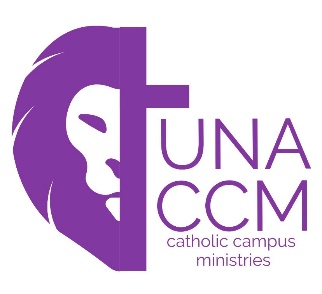 Mass and Meal Schedule: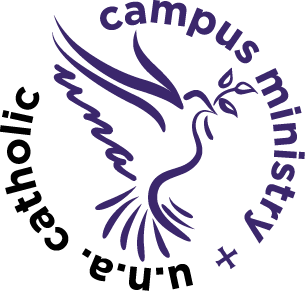 